Para aprendermos a ter coordenação motora, precisamos aprender a ter ritmo e saber identificar qual parte do corpo humano iremos usar:Assista ao vídeo https://www.youtube.com/watch?v=vQHUugIfwAA e pratique  3 vezes com ajuda de seus pais, não esqueça de gravar um vídeo desta atividade.Identifique através do vídeo assistido quais partes do corpo foram usadas para executar a atividade e escreva em seu caderno.Não esqueça de enviar as atividades para o professor!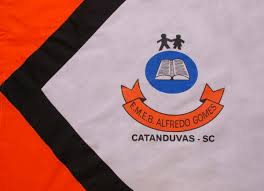 ESCOLA MUNICIPAL DE EDUCAÇÃO BÁSICA ALFREDO GOMES.RUA: CORONEL RUPP BAIRRO CENTRO OESTECATANDUVAS – SC JUNHO   ANO 2021 CNPJ – 78502697/0001-96DIRETORA: IVÂNIA NORA.ASSESSORA PEDAGÓGICA: SIMONE ANDRÉA CARL.ASSESSORA TÉCNICA ADM.: TANIA N. DE ÁVILA.PROFESSOR: LUAN CEZAR RIBEIRO DA SILVAALUNO (A): ................................................................................SÉRIE 3º ANO PERÍODO................................  